فرم اطلاعات خدمت/زیرخدمت جهت ارائه روی پایگاه اطلاعرسانی دستگاهعنوان خدمت :تشخیص صلاحیت و رتبه بندی عوامل نظام فنی اجرایی (ساجات)عنوان خدمت :تشخیص صلاحیت و رتبه بندی عوامل نظام فنی اجرایی (ساجات)عنوان خدمت :تشخیص صلاحیت و رتبه بندی عوامل نظام فنی اجرایی (ساجات)شناسه خدمت : 10061717000شناسه خدمت : 10061717000نوع خدمت:           خدمت به شهروندان (G2C)               خدمت به کسب و کار (G2B)            خدمت به دیگردستگاه های دولتی(G2G)نوع خدمت:           خدمت به شهروندان (G2C)               خدمت به کسب و کار (G2B)            خدمت به دیگردستگاه های دولتی(G2G)نوع خدمت:           خدمت به شهروندان (G2C)               خدمت به کسب و کار (G2B)            خدمت به دیگردستگاه های دولتی(G2G)نوع خدمت:           خدمت به شهروندان (G2C)               خدمت به کسب و کار (G2B)            خدمت به دیگردستگاه های دولتی(G2G)نوع خدمت:           خدمت به شهروندان (G2C)               خدمت به کسب و کار (G2B)            خدمت به دیگردستگاه های دولتی(G2G)شرح خدمت: تشخیص صلاحیت شرکتهای متقاضیپیمانکار : پایه های 3 و 4 و 5مشاور : پایه 3شرح خدمت: تشخیص صلاحیت شرکتهای متقاضیپیمانکار : پایه های 3 و 4 و 5مشاور : پایه 3شرح خدمت: تشخیص صلاحیت شرکتهای متقاضیپیمانکار : پایه های 3 و 4 و 5مشاور : پایه 3شرح خدمت: تشخیص صلاحیت شرکتهای متقاضیپیمانکار : پایه های 3 و 4 و 5مشاور : پایه 3شرح خدمت: تشخیص صلاحیت شرکتهای متقاضیپیمانکار : پایه های 3 و 4 و 5مشاور : پایه 3مدارک مورد نیاز: فرم های تشخیص صلاحیت پیمانکاران و مشاورین شامل مدارک تحصیلی ، پرسنلی ، کاری ، قراردادی، مالیاتی ، بیمه ای ، امکانات و مستندات پژوهشی ، اجرایی شرکت هامدارک مورد نیاز: فرم های تشخیص صلاحیت پیمانکاران و مشاورین شامل مدارک تحصیلی ، پرسنلی ، کاری ، قراردادی، مالیاتی ، بیمه ای ، امکانات و مستندات پژوهشی ، اجرایی شرکت هامدارک مورد نیاز: فرم های تشخیص صلاحیت پیمانکاران و مشاورین شامل مدارک تحصیلی ، پرسنلی ، کاری ، قراردادی، مالیاتی ، بیمه ای ، امکانات و مستندات پژوهشی ، اجرایی شرکت هامدارک مورد نیاز: فرم های تشخیص صلاحیت پیمانکاران و مشاورین شامل مدارک تحصیلی ، پرسنلی ، کاری ، قراردادی، مالیاتی ، بیمه ای ، امکانات و مستندات پژوهشی ، اجرایی شرکت هامدارک مورد نیاز: فرم های تشخیص صلاحیت پیمانکاران و مشاورین شامل مدارک تحصیلی ، پرسنلی ، کاری ، قراردادی، مالیاتی ، بیمه ای ، امکانات و مستندات پژوهشی ، اجرایی شرکت هاجزییات خدمتمتوسط مدت زمان ارایه خدمت:15 روز کاری15 روز کاری15 روز کاریجزییات خدمتساعات ارائه خدمت:(ساعات مراجعه متقاضی)(ساعات مراجعه متقاضی)(ساعات مراجعه متقاضی)جزییات خدمتتعداد بار مراجعه حضوریجزییات خدمتهزینه ارایه خدمت(ریال) به خدمت گیرندگانمبلغ(مبالغ)مبلغ(مبالغ)شماره حساب (های) بانکیجزییات خدمتهزینه ارایه خدمت(ریال) به خدمت گیرندگانجزییات خدمتهزینه ارایه خدمت(ریال) به خدمت گیرندگانجزییات خدمتهزینه ارایه خدمت(ریال) به خدمت گیرندگان. . .. . .نحوه دسترسی به خدمت    اینترنتی (پیوند صفحه ارائه خدمت بصورت الکترونیکی با کلیک روی نماد کاربر را هدایت کند)          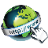     اینترنتی (پیوند صفحه ارائه خدمت بصورت الکترونیکی با کلیک روی نماد کاربر را هدایت کند)              اینترنتی (پیوند صفحه ارائه خدمت بصورت الکترونیکی با کلیک روی نماد کاربر را هدایت کند)              اینترنتی (پیوند صفحه ارائه خدمت بصورت الکترونیکی با کلیک روی نماد کاربر را هدایت کند)          نحوه دسترسی به خدمت    پست الکترونیک: (آدرس پست الکترونیک خدمت جهت پاسخگویی یا ارتباط با متقاضی)                         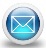     پست الکترونیک: (آدرس پست الکترونیک خدمت جهت پاسخگویی یا ارتباط با متقاضی)                             پست الکترونیک: (آدرس پست الکترونیک خدمت جهت پاسخگویی یا ارتباط با متقاضی)                             پست الکترونیک: (آدرس پست الکترونیک خدمت جهت پاسخگویی یا ارتباط با متقاضی)                         نحوه دسترسی به خدمت    تلفن گويا يا مرکز تماس: (در صورت وجود ارائه شماره مرکز تماس یا تلفن گویا با کلیک روی نماد نمایش داده شود)        06133334013 – 06133911173        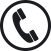     تلفن گويا يا مرکز تماس: (در صورت وجود ارائه شماره مرکز تماس یا تلفن گویا با کلیک روی نماد نمایش داده شود)        06133334013 – 06133911173            تلفن گويا يا مرکز تماس: (در صورت وجود ارائه شماره مرکز تماس یا تلفن گویا با کلیک روی نماد نمایش داده شود)        06133334013 – 06133911173            تلفن گويا يا مرکز تماس: (در صورت وجود ارائه شماره مرکز تماس یا تلفن گویا با کلیک روی نماد نمایش داده شود)        06133334013 – 06133911173        نحوه دسترسی به خدمت    تلفن همراه (پیوند دریافت برنامه کاربردی ارائه خدمت روی تلفن همراه)  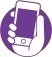     تلفن همراه (پیوند دریافت برنامه کاربردی ارائه خدمت روی تلفن همراه)      تلفن همراه (پیوند دریافت برنامه کاربردی ارائه خدمت روی تلفن همراه)      تلفن همراه (پیوند دریافت برنامه کاربردی ارائه خدمت روی تلفن همراه)  نحوه دسترسی به خدمت    پيام کوتاه (شماره سامانه پیامکی ارائه خدمت در صورت وجود با کلیک روی نماد نمایش داده شود)      50005774  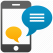     پيام کوتاه (شماره سامانه پیامکی ارائه خدمت در صورت وجود با کلیک روی نماد نمایش داده شود)      50005774      پيام کوتاه (شماره سامانه پیامکی ارائه خدمت در صورت وجود با کلیک روی نماد نمایش داده شود)      50005774      پيام کوتاه (شماره سامانه پیامکی ارائه خدمت در صورت وجود با کلیک روی نماد نمایش داده شود)      50005774  نحوه دسترسی به خدمت    دفاتر ارائه خدمت یا دفاتر پيشخوان خدمات (لیست بازشونده یا پیوند آدرس دفاتر ارائه خدمت یا دفاتر پیشخوان ارائه خدمت) 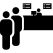     دفاتر ارائه خدمت یا دفاتر پيشخوان خدمات (لیست بازشونده یا پیوند آدرس دفاتر ارائه خدمت یا دفاتر پیشخوان ارائه خدمت)     دفاتر ارائه خدمت یا دفاتر پيشخوان خدمات (لیست بازشونده یا پیوند آدرس دفاتر ارائه خدمت یا دفاتر پیشخوان ارائه خدمت)     دفاتر ارائه خدمت یا دفاتر پيشخوان خدمات (لیست بازشونده یا پیوند آدرس دفاتر ارائه خدمت یا دفاتر پیشخوان ارائه خدمت) نمودار مراحل دریافت خدمت/زیرخدمت (از دید متقاضی خدمت)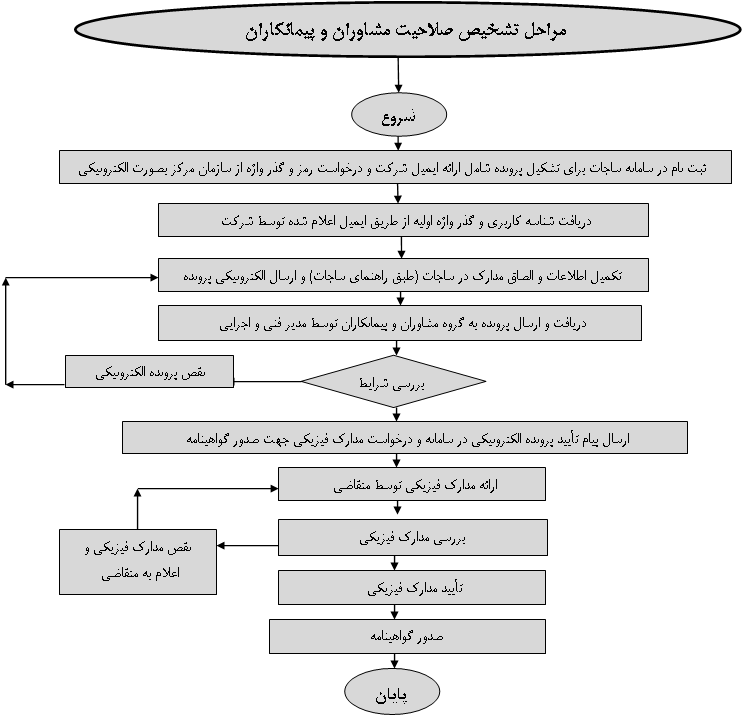 نمودار مراحل دریافت خدمت/زیرخدمت (از دید متقاضی خدمت)نمودار مراحل دریافت خدمت/زیرخدمت (از دید متقاضی خدمت)نمودار مراحل دریافت خدمت/زیرخدمت (از دید متقاضی خدمت)نمودار مراحل دریافت خدمت/زیرخدمت (از دید متقاضی خدمت)